ENABLE-2 INCUBATOR HIT TO LEAD PROGRAMME expression of interest template (3 pages maximum)ENABLE-2 is supporting the development of direct acting antibacterial compounds for systemic use. Potentiator molecules may also be in scope, e.g. β-lactamase inhibitors. Anti-virulence and anti-biofilm compounds are not in scope.Applicants must enter a response to each question below. Where data is not available, state whether the work has not yet been undertaken.Please include non-confidential data only.The completed EoI should be returned to opencall.enable2@ilk.uu.se and if you have any questions regarding the completion of the EoI you can use the same email address.Questions	Question 1: Name and address of legal entity.
Full contact details of primary person submitting this EoI.
If your legal entity is a university or research institute, is it publicly funded?	Question 2a: Confirmation that the applicant has direct ownership or permission to develop the programme. 	Question 2b: Have similar compounds previously been under development? Are there existing publications and/or patents on these compounds or similar compounds? Please describe how this affects your programme.	Question 3: Short history of the programme (max 200 words).	Question 4: MIC vs one or more ENABLE-2 key pathogens (E. coli, K. pneumoniae, P. aeruginosa, A. baumannii, S. aureus, E. faecium). MIC ≤16 μg/ml on wild-type bacteria is threshold for hit entry (indicate method used to measure MIC).	Question 5: Frequency of resistance. 	Question 6: Data to support specific mode of action (not detergent-like activity). 	Question 7: Cytotox data.	Question 8: Indicate novelty of structure and if SAR is established. 	Question 9: Synthetic feasibility. Number of steps in synthesis pathway.	Question 10: Availability of compound for immediate evaluation.	Question 11: Physchem parameters, mw, logP and solubility etc.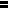 